ΑΠΟΤΕΛΕΣΜΑΤΑ ΣΤΟ ΠΜΣ ΤΟΥ ΤΕΦΑΑ/ΑΠΘ  «ΔΙΟΙΚΗΣΗ ΑΘΛΗΤΙΣΜΟΥ ΑΝΑΨΥΧΗΣ ΚΑΙ ΑΘΛΗΤΙΚΟΥ ΤΟΥΡΙΣΜΟΥ» 2021-2022Μετά την αξιολόγηση των αιτήσεων και των σχετικών δικαιολογητικών από την επιτροπή αξιολόγησης, οι επιτυχόντες αναγράφονται στις παρακάτω λίστες σύμφωνα με τα μόρια τα οποία συγκέντρωσαν. Στο τέλος αναγράφονται οι επιλαχόντες κατά σειρά αξιολογικής κατάταξης οι οποίοι θα καλύψουν πιθανά κενά επιτυχόντων υποψηφίων που δεν θα ολοκληρώσουν τη διαδικασία εγγραφής. Η περίοδος υποβολής ενστάσεων των υποψηφίων λήγει την Τρίτη 5 Οκτωβρίου 2021 και ώρα 15:00.Οι υποβολές ενστάσεων αποστέλλονται ηλεκτρονικά με αποστολή email στο msc-spm@phed.auth.gr ,  παραθέτοντας ονοματεπώνυμο, αριθμό πρωτοκόλλου και το λόγο ένστασης.Την Παρασκευή 8 Οκτωβρίου 2021 και ώρα 15:00 θα αναρτηθούν στο site τα οριστικά αποτελέσματα, πληροφορίες σχετικά με την εγγραφή των επιτυχόντων στο πρόγραμμα και το χρονοδιάγραμμα.Ακολουθούν οι πίνακες με τις αξιολογικές κατατάξεις των υποψηφίων φοιτητών/-τριών:Συγκεκριμένα εισάγονται οι παρακάτω (30 επιτυχόντες)Επιλαχόντες πτυχιούχοι ΤΕΦΑΑ (95 επιλαχόντες)Επιλαχόντες πτυχιούχοι άλλων Τμημάτων (16 επιλαχόντες)Δεν πληρούσαν τις προϋποθέσεις: 2ΑΡΙΣΤΟΤΕΛΕΙΟΠΑΝΕΠΙΣΤΗΜΙΟΘΕΣΣΑΛΟΝΙΚΗΣ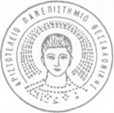 ARISTOTLEUNIVERSITY OFTHESSALONIKIΤμήμα Επιστήμης Φυσικής Αγωγής και Αθλητισμού Πρόγραμμα Μεταπτυχιακών Σπουδών« Διοίκηση Αθλητισμού Αναψυχής και Αθλητικού Τουρισμού»Department of Physical Education & Sports SciencePost Graduate Program54006 Thessaloniki, HellasΤηλέφωνο: 2310 992242, Fax: 2310 995282Email:  msc-spm@phed.auth.gr       http://sportmanagement.phed.auth.gr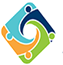 Α/ΑΑριθμός ΠρωτοκόλλουΣύνολο μορίωνΠαρατηρήσεις467969.44785962.88784961.72785460.16821559.04473458.92817757.00794355.92460955.88785355.52815755.4816052.28799652.04800151.94782951.44233150.88782250.20798848.74473747.72440447.14473645.16413644.32461943.64793642.78785849,54ΕΚΤΟΣ ΤΕΦΑΑ435747,88ΕΚΤΟΣ ΤΕΦΑΑ458746,62ΕΚΤΟΣ ΤΕΦΑΑ 818943,6ΕΚΤΟΣ ΤΕΦΑΑ461243,36ΕΚΤΟΣ ΤΕΦΑΑ814938,12ΕΚΤΟΣ ΤΕΦΑΑΑ/ΑΑριθμός ΠρωτοκόλλουΣύνολο μορίων437642.56437142.46797341.92467040.92470740.48414440.36826740.20233840.04781939.92784039.48782739.40464339.24796939.24799338.92465838.685221838.24785738.20822438.04825637.84782637.80413237.16229837.08816137.06783336.96473336.84784436.66473936.52441336.30468736.24405935.88813335.16800534.56800934.16411233.96826633.96794833,84412233.72466033.68792333.64785133.16474033.04824532.80473232.72802232.58448632.52791932.52473132.48824932.32411932.22231532.18408932.14781332.08783432.045204631.96804031.76782531.64462831.54802931.44805831.40785631.36795631.04466230.98798130.985220530.80804430.80404830.62565030.42468830.12231329.88784129.74473829.54463329.40804829.24459129.20410028.78790128.76410428.24407028.00815427.72470127.28795327.20473527.04826326.88784726.76783726.68791226.58464626.32467526.32439226.12410525.76784325.76412825.48784625.285203224.74815224.64Α/ΑΑριθμός ΠρωτοκόλλουΣύνολο μορίων814237,6457635,5785235,48449334,6783933,685205233,32802433,16823832,04458931,64784230,8474130,28784529,72407529,08782128,42232228,26826428,16Α/ΑΑριθμός ΠρωτοκόλλουΠαρατηρήσεις4730ΔΕΝ ΚΑΤΕΘΕΣΕ ΠΤΥΧΙΟ ΞΕΝΗΣ ΓΛΩΣΣΑΣ7909ΔΕΝ ΚΑΤΕΘΕΣΕ ΠΤΥΧΙΟ ΞΕΝΗΣ ΓΛΩΣΣΑΣ